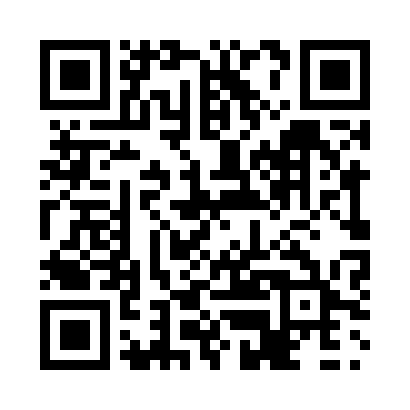 Prayer times for The Outlet, Ontario, CanadaWed 1 May 2024 - Fri 31 May 2024High Latitude Method: Angle Based RulePrayer Calculation Method: Islamic Society of North AmericaAsar Calculation Method: HanafiPrayer times provided by https://www.salahtimes.comDateDayFajrSunriseDhuhrAsrMaghribIsha1Wed4:286:001:066:058:139:452Thu4:265:591:066:068:149:463Fri4:245:571:066:078:159:484Sat4:235:561:066:078:169:505Sun4:215:541:066:088:179:516Mon4:195:531:056:098:189:537Tue4:175:521:056:098:209:558Wed4:155:511:056:108:219:569Thu4:145:491:056:118:229:5810Fri4:125:481:056:118:2310:0011Sat4:105:471:056:128:2410:0112Sun4:095:461:056:138:2510:0313Mon4:075:451:056:138:2610:0414Tue4:055:441:056:148:2710:0615Wed4:045:421:056:158:2910:0816Thu4:025:411:056:158:3010:0917Fri4:015:401:056:168:3110:1118Sat3:595:391:056:168:3210:1219Sun3:585:381:056:178:3310:1420Mon3:565:381:056:188:3410:1621Tue3:555:371:066:188:3510:1722Wed3:535:361:066:198:3610:1923Thu3:525:351:066:198:3710:2024Fri3:515:341:066:208:3810:2225Sat3:505:331:066:218:3910:2326Sun3:485:331:066:218:4010:2427Mon3:475:321:066:228:4110:2628Tue3:465:311:066:228:4210:2729Wed3:455:311:066:238:4210:2930Thu3:445:301:076:238:4310:3031Fri3:435:301:076:248:4410:31